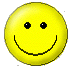 "Do our faces show that we are happy to be alive and doing?  Can we radiate goodness and empathy with our eyes and smiles?  Can we speak cordially to the store clerk, drive our cars with Christian charity, earnestly listen to the ideas of others and respond with kindly encouraging words?  No one is happy all of the time, but can we make the best of even negative situations, and let the light of Christ radiate through us?"~ From the book:  Knit Together in Love ~